السنة الدراسية : 2014/2015.القسم:السنة 3 الإسم و اللقب: ............................................تقييم توجيهي في مادة الرياضياتالمدرسة : ...................المعلم: ................السند1: نَجَحَتْ أُخْتِي في الإمْتِحَانِ النّهَائِيّ لِلْسَنَةِ الثَّانِيَةِ إبتدائي فَقَرَّرْتُ مَعَ أَخَوَيَّ إِقَامَةَ حَفْلٍ صَغِيرٍ بِهَذِهِ المُنَاسَبَةِ، هَذَا هُوَ المَبْلَغُ الّذِي سَاهَمَتُ بِهِ.التعليمة 1 : أُحْسُبْ هَذَا المَبْلَغَ : السند 2 : سَاهَمَ أَخِي أَحْمَدُ بـ 740 مي .التعليمة 2 : أُمَثّلُ المَبْلَغَ بِأَقَلّ مَايُمْكِنُ مِنَ القِطَعِ النّقْدِيَّةِ.السند 3: أَمَّا أَخِي مَحْمُودُ فَقَدْ أَخْرَجَ مِنْ حَصَّالَتِهِ 865 مي .التعليمة 3 : أُكَمّلُ تَمْثِيلَ المَبْلَغِ المَالِّي الّذِي سَاهَمَ بِهِ مَحْمُودُ.السند 4: إشْتَرَيْتُ عَصِيرًا بـ 475 مي وحَلْوَى بـ 275 مي.	.............التعليمة 4-1 : أَحْسُبُ ثَمَنَ مُشْتَرَيَاتِي بالمي.                                                     ..................................................................	...............................................................................            .............	=  مع 3  مع 3  مع 3  مع 1  مع 2التعليمة 4-2 : أَحْسُبُ المَبْلَغَ الّذِي بَقِيَ لِي بالمي...................................................................	.............	...............................................................................	                       =السند 5 : أَمَّا أَخِي أَحْمَدَ فَقَدِ اقْتَنَى شَرِيطًا مُلَوّنًا بـ 360 مي و نُفَّاخَاتٍ بـ 180 مي.التعليمة5 -1 : أَحْسُبُ ثَمَنَ مُشْتَرَيَاتِ أَحْمَدَ بالمي. ..................................................................	.............	...............................................................................	                     =	التعليمة5-2: أَحْسُبُ المَبْلَغَ الّذِي بَقِيَ لِأَحْمَدٍ بالمي...................................................................           ...............................................................................	.............	=السند 6 : أَمَّا أَخِي مَحْمُودُ فَقَدْ فَضَّلَ شِرَاءَ قِطْعَةٍ مِنَ الشُكُلاَطَةِ بـ 700ميالتعليمة 6 : أَحْسُبُ المَبْلَغَ الّذِي بَقِيَ لِمَحْمُودٍ بالمي...................................................................	.............	...............................................................................	                       =السند 7:أَرَدْنَا شِرَاءَ قِصّةٍ لِأُخْتِنَا فَجَمَعْنَا مَابَقِيَ عِنْدَنَا مِنْ مَالٍ و زَادَنَا أَبِي 390 مي لِيُكْمِلَ لَنَا المَبْلَغَ النَّاقِصَ لِإقْتِنَاءِ القِصّةِ.التعليمة 7-1: مَاهُوَ المَبْلَغُ الّذِي تَحَصَّلْنَا عَلَيْهِ بَعْدَ أَنْ جَمَعْنَا كُلَّ مَابَقِيَ لَنَا ؟..................................................................	.............	...............................................................................	                       =  مع 1  مع 2  مع 1  مع 2  مع 1  مع 2  مع 1  مع 2  مع 1  مع 2مع 5مع 5مع 4التعليمة7-2: أَقْرَأُ الأَسْئِلَةَ التَّالِيَةَ و أَضَعُ عَلَامَةَ (×) أَمَامَ سُؤَالٍ آخَرَ يُنَاسِبُ الوَضْعِيّةَ:مَا هُوَ ثَمَنُ القِصّةِ ؟مَا هُوَ المَبْلَغُ الّذِي بَقِيَ لَنَا في الجُمْلَة  ؟كَمْ زَادَنَا أَبِي ؟التعليمة 7-3:أُجِيبُ عَنِ السُّؤَالِ.....................................................................................................................................السند 8:عِنْدَ العَوْدَةِ إلى المَنْزِلِ أَخَذْتُ الشّرِيطَ المُلَوَّنَ وعَلَّقَتْهُ لِتَزْيِيِنِ الغُرْفَةِ.التعليمة 8-1 : أُلَوّنُ كُلَّ شَكْلٍ لَهُ 4 أَضْلَاعٍ بِالأَحْمَرِ.التعليمة8-2 : أُلَوّنُ كُلَّ شَكْلٍ لَهُ 3 أَضْلَاعٍ بِالأَصْفَرِ.التعليمة8-3 : أُلَوّنُ كُلَّ شَكْلٍ لَهُ 5 أَضْلَاعٍ بِالأَزْرَقِ .جدول المعايير و إسناد الأعداد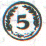 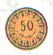 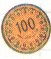 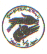 